John Short Racing  by Jim FaceyThe John Short big boat racing series was won by Jake Kelly as skipper of Joie De Vivre (J 105).   It was an unusual series this year, with the 7 races won by 5 different boats.  Another rare note, Gordon Fuller did not win a race for the first time in memory.  Issues with his new boat, Patriot (Pearson 10M) limited him to only 3 races.  Emerson Smith, sailing Smoke (B One) was the only skipper with multiple wins (3), but he did not sail the required 4 races to qualify for the series.  Fifteen boats participated in the series overall, and seven qualified for series scoring.  Rounding out the top 5 were in order: Mainestay VI (Hobie 33), Jim Coughlin; Irene (Knockabout 23), Bruce & Cathy Craven;   Cahoots (J 30), Lindsay Huntoon & Craig Brigham; and Banshee (Ranger 29), Jim Facey.  Each year, the participating John Short racers vote to award the Don Knott Skipper of the Year prize to one of their number.  The award is not necessarily given to the series winner, but to someone who best exemplifies sportsmanship and dedication to sailboat racing.  For 2015, the racers voted for young Jake Kelly, who had a fine season as his first as the skipper for the Joie de Vivre syndicate. 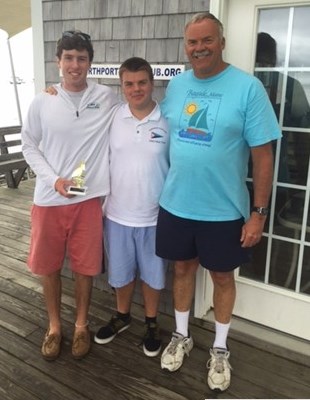 Above: Jake Kelly with Peter Knott, grandson of Don Knott, and Gordon Fuller.Below: The winning crew rounds a mark. John Short 2015 ResultsBoatSkipperTypeRace 1Race 2Race 3Race 4Race 5Race 6Race 7TotalCeilidhLightner/WhiteRanger 33466255606059241IreneCravenCustom5252637073258Mainstay6CoughlinHobie 3374746546259PatriotFullerPearson 10M636352BansheeFaceyRanger 2954585866585366248FlyerEkborgBeneteau40504852526149215Joie de VivreKellyJ10543556270808160293AvalonBradley6756CahootsHuntoon/BrighamJ30506666565670258Sea TaoFrank6077DartWebster, Ddouble hull87SkedaddleLinnboat48505854210SmokeSmithB/one727280ShockwavesMorrowWavelength665344CarrouselLewtonboat54